Publicado en Córdoba el 20/09/2021 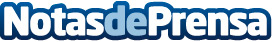 Productos Monti: "La vuelta al cole es más divertida y saludable con los snacks artesanos"Las vacaciones de verano son una etapa de libertad y disfrute, pero también una época de descontrol y cambios en la dieta. Pero existe un remedio eficaz contra el síndrome postvacacional y para una vuelta a la rutina más divertidaDatos de contacto:Productos Monti+34 957 650 216Nota de prensa publicada en: https://www.notasdeprensa.es/productos-monti-la-vuelta-al-cole-es-mas_1 Categorias: Nutrición Gastronomía Andalucia Consumo http://www.notasdeprensa.es